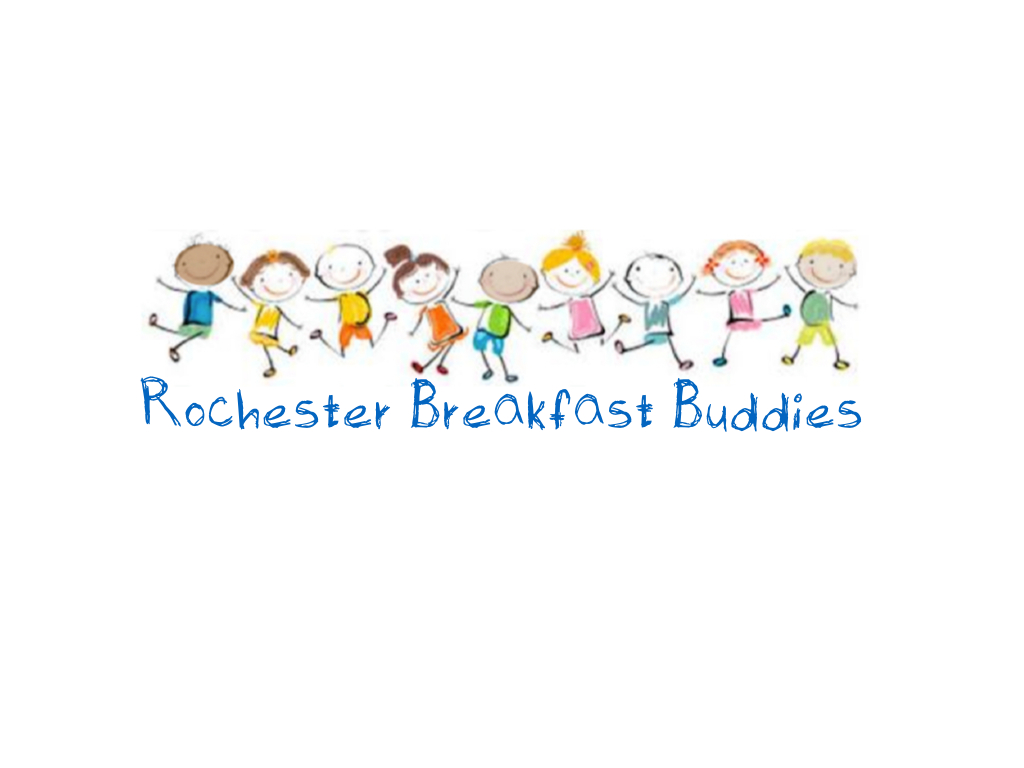 PLEASE NOTE BREAKFAST BUDDIES PROGRAM LAST DAY WILL BE  DEC. 17 AND RE-OPENING JAN 13, 2020.Monday, Tuesday & Thursday:  8:00 am – 8:45 am**Please note breakfast will only be served until 8:45 to allow for clean up and use of the gym by the 9am class.**